Vzpomínka Jana Boštíka na kolektivizaciOkresní velitelství se opět pokouší rozrazit obranu Mladočovských. Posílá do vsi svého stratéga. Opět je svolávána rada a plénum MNV, aby se zabývala mladočovskými „venkovskými boháči”. Delegát ONV požaduje, aby byl za kulaka prohlášen nejdříve Josef Lenoch čp. 16. Všichni se svorně postavili proti tomuto požadavku, protože uvedený Josef Lenoch žije nejbídnějším životem, jakým kdy žil nejposlednější proletář. Kdybychom vyhověli ONV, stali bychom se terčem posměchu širokého okolí. A pak loni o 1. máji v Litomyšli okázale manifestoval. Nesl s předsedou akčního výboru Národní fronty transparent: „Za vlast, mír a socialismus”. Protokol se zamítavým stanoviskem si delegát ONV odnesl s sebou.
Na vesnici padá strach a hrůza před ztrátou majetku a stěhováním. Rolník Havran z Dolního Újezda (přes 15 hektarů) také nemohl splnit určené dodávky. Byl odsouzen do vězení a k ztrátě majetku. Zatímco byl ve vězení, odstěhovali jeho rodinu do Broumova. Na auto si naložili také pytel bramborů. Přítomný bezpečnostní referent ONV s. Vaňous, který likvidaci řídil, shodil pytel dolů a zařval: „Sežrali jste toho už dost.” Po odjezdu se místní soudruzi vrhli do statku a „znárodnili si” husy, slepice a co se dalo.
Kulak Kučera likvidován. Ozývá se nářek a pláč. Na Sedlec se za něho provdala mladočovská rodačka Marie Lenochová z čp. 14. Nejdříve jim byl „odebrán” traktor jako „nevyužitý.” Potom „zrekvírována” mlátička. Z bývalých pomocníků jim nikdo nesměl pod přísným trestem na poli pomáhat. Přirozeně že nemohli vložit i ostatní soukromý majetek, nesměli si vzít ani jízdní kolo ani šicí stroj. Peněžní úspory na vkladních knížkách musili odevzdat. Jednou navštívili hrob svých rodičů a zaplatili na MNV 300 korun pokuty. Ne- mohli stačit s prací, ani splnit nesmyslné dodávky. Zaplatili již mnoho tisíc korun v pokutách. Byly žně. O půl desáté večer dostavili se do statku „zástupci lidu”. Manželům Kučerovým oznámili, že mají všechno zabaveno ve prospěch státu. Byli naloženi na nákladní auto s nějakým kusem nábytku a odvezeni. Po jejich odchodu vrazil do statku „lid”, který dokončil konfiskaci. Co se dalo ukrást, ukradl. Nejdříve husy a slepice. Kučera byl zatčen a dlouho držen ve vyšetřovací vazbě, kde při rafinovaném mučení prožil pravou kalvárii. Potom byl odsouzen ke ztrátě svobody, ztrátě veškerého majetku a trvalým zákazem vstupu do své rodné obce.Kronika kolektivizace malé vesnice. Zápisky mladočovského rolníka Jana Boštíka o životě v letech 1945 – 1959, ÚSD 2008, s. 46________________________________________________________Jak hodnotí Pavel Boštík proces kolektivizace?……………………………………………………………………………………………………………………………………………………………………………………………………………………………………………………………………………………………………………………………………………………………………………………………………………………………………………………………………………………………………………………………………………………………………………………………………………………………………………………………………………………………………………………………………………………………………………………………………………………………………………………Jak postupovala komunistická moc při zakládání JZD? Jaké metody používala?…………………………………………………………………………………………………………………………………………………………………………………………………………………………………………………………………………………………………………………………………………………………………………………………………………………………………………………………………………………………………………………………………………………………………………………………………………………………………………………………………………………………………………………………………………………………………………………………………………………………………………………………………………………………………………………………………………………………………………………………………………………………………………………………………………………………………………………………………………………………………………………………………………………………………………………………………………………………………………………………………………Co jsem se touto aktivitou naučil(a):……………………………………………………………………………………………………………………………………………………………………………………………………………………………………………………………………………………………………………………………………………………………………… Autor: Ludmila Rybářová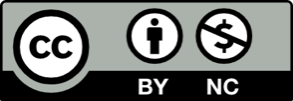 Toto dílo je licencováno pod licencí Creative Commons [CC BY-NC 4.0]. Licenční podmínky navštivte na adrese [https://creativecommons.org/choose/?lang=cs].